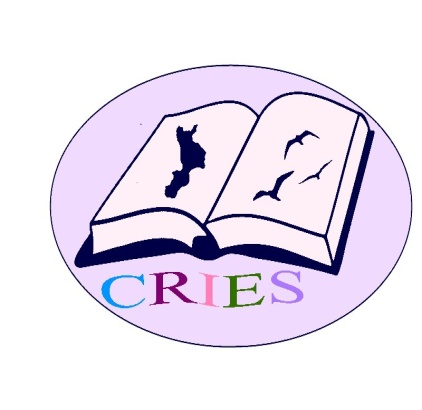 Centro Ricerche ed Informazioni Educative e SocialiCLS_________________________________________________________________Premio Letterario Nazionale di POESIA  e RACCONTI BREVI“GRAZIELLA MIRISOLA”II° EdizioneDopo il successo della prima edizione, ancora più desiderosi di diffondere messaggi di cultura, solidarietà e libertà, l ’associazione culturale CRIES ( Centro Ricerche ed Informazioni Educative e Sociali ) indice  la seconda  edizione del Premio Letterario “ GRAZIELLA MIRISOLA”…donne del nostro sud fra passato e presente… Si tratta di un premio letterario legato ad una manifestazione che vuole valorizzare il ruolo della donna del sud  nella nostra società in uno scambio culturale fra  generazioni a confronto, mettendo in risalto il valore e il contributo culturale e sociale che le donne del nostro sud hanno da sempre dato alla crescita e allo sviluppo della nostra società, società  in cui troppo spesso si parla solo di donne abusate, maltrattate, sottomesse ;L’ associazione CRIES chiede dunque la partecipazione di tutti quelli che sentono di voler comunicare qualcosa,  allo scopo di valorizzare il talento narrativo e poetico delle persone , per poter dare un’opportunità a chiunque si senta poeta e scrittore e voglia esprimere con versi e parole quello che  sente di voler dire...per chi vuole mettersi in gioco, per chi è pronto giorno dopo giorno, a ricominciare una nuova avventura fatta di sentimenti e poesia. Durante la serata finale alla premiazione si intrecceranno gli eventi della manifestazione donne del nostro sud in un avvicendarsi di momenti di poesia, solidarietà e cultura equamente distribuiti, per valorizzare gli scrittori partecipanti e diffondere al tempo stesso i principi ed i valori di cui il  CRIES è da sempre promotore, cultura, libertà e solidarietà.REGOLAMENTOArt. 1
Il concorso è aperto a tutti gli scrittori e le scrittrici , maggiorenni,  che compongono in lingua italiana ed  è così di seguito articolato: 
A) POESIA a tema libero in lingua italianaB) RACCONTO BREVE a tema libero in lingua italianaSezioni Speciali 
C) POESIA in vernacolo calabrese  a tema libero, nuova sezione inserita a grande richiesta,  in questa edizione  per omaggiare la nostra terra e dare risalto e rispetto alla tradizione calabrese, convinti dell’importanza di non lasciar morire e dimenticare le nostre origini.D) “POETA IN ERBA  , sezione di “ POESIA   in lingua italiana a tema libero,” dedicata ai ragazzi fra i 12 e i 17 anni.Art. 2
La partecipazione al concorso è individuale  e le opere consegnate non verranno restituite.Art. 3
Le opere dovranno avere la seguente struttura:
A) POESIA: massimo 30 versi, sia in lingua italiana che in vernacolo calabrese. Le  poesie in vernacolo dovranno essere “obbligatoriamente”  accompagnate dalla relativa traduzione in Italiano a fronte.
B) RACCONTO BREVE: massimo 5 pagine  (carattere Times New Roman, corpo 12, interlinea singola).E’ obbligatorio seguire tali indicazioni pena l’esclusione dal concorso.Per quanto riguarda i racconti è obbligatorio da parte dell’ autore indicare sottolineandolo, il brano (max 10 righe ) del racconto che desidera venga letto in pubblico in caso di vittoria!!!!Possono essere inviate un massimo di N° 2 opere  per ogni sezione.Art. 4
Le opere possono anche non essere inedite e possono partecipare lavori che hanno già avuto premi ed hanno già partecipato ad altre competizioni letterarie. Il tema del concorso è rigorosamente LIBERO e non ispirato al tema della manifestazione che lo affianca.Art. 5
Le   poesie   vincitrici e i brani  da voi indicati dei  racconti vincitori saranno letti  pubblicamente da attori, nel corso di una serata di proclamazione degli autori e delle autrici .Verranno lette in pubblico “solo” le opere vincitrici di un premio e non le menzioni di merito. Verrà tuttavia fatta consegna pubblica dell’ attestato di merito con lettura della motivazione della giuria.Art. 6
Le opere vanno inviate entro e non oltre il 15 aprile  2015 secondo le modalità seguenti:
1) Invio postale:
-   n° 6 copie di ciascun componimento in busta chiusa (preferibilmente con raccomandata a/r), all’indirizzo: Associazione CRIES c/o  dott.ssa Francesca Greco C/da Capitano, 135- Castiglione Cosentino- 87040 ( Cs ) . Di queste 6 copie, una deve contenere le generalità dell’autore e  deve essere firmata. Le altre  5  copie vanno inviate in  anonimato.
-  Generalità, indirizzo ,recapiti telefonici/mail  e titolo dell’opera in busta chiusa, inserita all’interno della busta contenente le opere.Se lo si desidera si può allegare una scheda personale  che racconti dell’autore.
2) Invio telematico, all’indirizzo: criescls@libero.it con due distinti allegati:
-  OPERA, contenente il componimento, non firmato;
-  AUTORE, contenente le generalità e i recapiti dell’autore o autrice secondo il seguente modelloArt. 7. E’  obbligatorio, pena l’esclusione dal concorso l’invio della seguente dichiarazione: Dichiaro che la poesia (titolo ___________________) è mia opera originale. Acconsento alla sua eventuale pubblicazione o presentazione in pubblico e alla utilizzazione dei miei dati personali per gli usi consentiti dalla legge. Firma dell’autore ( o genitore per poeta minorenne)  ______________________________________
Art. 8 . A parziale copertura delle spese di organizzazione e segreteria si richiede un contributo di 10,00 euro, se si partecipa ad una sola sezione  + ulteriore 5 euro, se si partecipa ad altre sezioni, per un totale di 20,00 euro se si desidera partecipare a tutte e tre le sezioni. Per la partecipazione poeta in erba è previsto non la quota di partecipazione, ma un contributo per spese di segreteria di euro 5,00.   Il contributo può essere spedito per posta nel plico contenente l’opera o  dovrà essere versato al seguente conto corrente bancario:  IT62T0335967684510700152468.  indicando nella causale del versamento:“ Iscrizione concorso letterario “ GRAZIELLA MIRISOLA “  - 2015 - CRIES      nome e cognome autoreArt. 9
Con la partecipazione al concorso, gli autori e le autrici intendono automaticamente espresso il loro consenso al trattamento dei dati da parte degli organizzatori, nei limiti consentiti dal D.Lgs. 196/200.Art. 11
Una qualificata  Giuria per  le  tre sezioni in gara - da designarsi - valuterà i componimenti ricevuti, individuando DIECI  opere degne di nota per ciascuna sezione A e B  e il primo, secondo e terzo posto. Per la sezione C e D verrà invece designato un solo vincitore.  La Giuria si riserva, inoltre, la possibilità di attribuire una o più premi speciali  riservati ad opere ritenute meritevoli sotto profili specifici.  Fra questi verranno di sicuro assegnati il PREMIO DELLA CRITICA  scelto dalla giuria di qualità  e il PREMIO UNIVERSO DONNA scelto da una commissione di esperti fra i soci fondatori CRIES:  Il giudizio delle  Giurie è inappellabile.Art. 12
Premi:
Alle opere classificate prima, seconda e terza  di ciascuna sezione verrà assegnata un trofeo, una  targa o coppe;Agli altri che rientreranno fra i primi dieci  classificati verrà rilasciato attestato con menzione di merito.A tutti i Partecipanti presenti in sala verrà rilasciato attestato di partecipazione.Non è prevista la spedizione dei premi a chi non si presenterà in sala il giorno della premiazione. I vincitori che per motivi personali o lavorativi saranno impossibilitati al ritiro potranno richiedere la spedizione del premio in contrassegno all’organizzazione del concorso che si farà carico di spedirlo nei tempi e nei modi utili allo staff organizzativo.  L’Associazione promotrice è altresì pronta a valutare se sussisteranno le condizioni per  un’eventuale pubblicazione collettanea delle opere premiate. In caso affermativo, si riserva di contattare individualmente gli autori e le autrici finalisti per i dovuti accordi tecnici..Il ricavato della manifestazione tutta, tolte le spese di organizzazione, verrà interamente devoluto in beneficienza ad una associazione del territorio della provincia di Cosenza con intenti e valori comuni di solidarietà, uguaglianza e libertà dei diritti umani, alla quale il CRIES dichiarerà pubblicamente appoggio e sostegno.Per informazioni criescls@libero.it – 328. 6488784_____________________________________________________________________criesassociazioneculturale@gmail.com; tel. 328.6488784; Cod.Fisc: 98096800788C/da Capitano n°135, Castiglione Cosentino- 87040- CosenzaNome Cognome:Indirizzo Città Prov.Cap.Tel : E mail : Titolo dell’opera:Sez. di partecipazioneFirma del genitore/ tutore se il poeta è minorenne